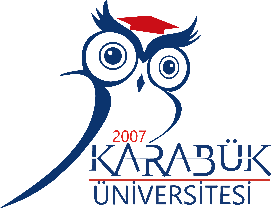      T.C.KARABÜK ÜNİVERSİTESİ REKTÖRLÜĞÜNE(…………….FAKÜLTESİ DAKANLIĞI/YÜKSEKOKULU MÜDÜRLÜĞÜ)Karabük Üniversitesi Rektörlüğü’nün aşağıda belirtilen birimi için ilan edilen  ……………. ilan nolu  ……………………………kadrosuna başvurmak istiyorum.	Başvurumun kabulünü arz ederim. 																				       Başvuru Tarihi:……/……../……….EklerKimlik BilgileriKimlik BilgileriKimlik BilgileriT.C. Kimlik NoTebligat Adresi…...……………………………………                        …………………………………………e-mail …………………………………………Ev Tel:Cep Tel:Adı ve SoyadıTebligat Adresi…...……………………………………                        …………………………………………e-mail …………………………………………Ev Tel:Cep Tel:Baba /Ana AdıTebligat Adresi…...……………………………………                        …………………………………………e-mail …………………………………………Ev Tel:Cep Tel:CinsiyetiTebligat Adresi…...……………………………………                        …………………………………………e-mail …………………………………………Ev Tel:Cep Tel:Doğum Yeri Tebligat Adresi…...……………………………………                        …………………………………………e-mail …………………………………………Ev Tel:Cep Tel:Doğum TarihiTebligat Adresi…...……………………………………                        …………………………………………e-mail …………………………………………Ev Tel:Cep Tel:Başvurduğu BirimBaşvurduğu Birimİlan NoFakülte/Enst/Y.O./MYO/Rek .BölBölümüAnabilim DalıKadro UnvanıEğitim DurumuEğitim DurumuMezun Olduğu ÜniversiteFakültesiBölümü	Mezuniyet Tarihi	Lisans Mezuniyet Not OrtalamasıVarsa lisansüstü eğitim durumu(Yük.Lisans – Doktora/Tıpta Uzmanlık )Diğer BilgilerDiğer BilgilerDiğer BilgilerALES Tarihi(Sınavın Yapıldığı Tarih)İlgili ALES Puanı ve TürüYabancı Dil Puanı (YÖK Dil veya Muadili)Halen Çalışıyor ise, Çalıştığı KurumAsk. Hiz.Yap. Baş. Tar. :…../…../……                                                          Terhis Tar.: …../…../…. Yapmayanların Tecil Bitiş Tar :…../…../……..                                               Muaf Olanlar  (     )Ask. Hiz.Yap. Baş. Tar. :…../…../……                                                          Terhis Tar.: …../…../…. Yapmayanların Tecil Bitiş Tar :…../…../……..                                               Muaf Olanlar  (     )Ask. Hiz.Yap. Baş. Tar. :…../…../……                                                          Terhis Tar.: …../…../…. Yapmayanların Tecil Bitiş Tar :…../…../……..                                               Muaf Olanlar  (     )( ) 1-ÖZ GEÇMİŞ VE YAYINLAR( ) 2-HİZMET BELGESİ (KAMUDA ÇALIŞANLAR İÇİN)( ) 3-LİSANS BELGESİ *( ) 4-YÜKSEK LİSANS ( VARSA) *( ) 5-LİSANS TRANSKRİPT BELGESİ *( ) 6-ÖĞRENCİ BELGESİ* (Okuyor olmak şartı olan ilanlar için ) ( ) 7-YABANCI DİL BELGESİ (YDS VEYA MUADİLİ)( ) 8-ALES BELGESİ( ) 9-3 ADET FOTOGRAF( ) 10-ASKERLİK DURUM BELGESİ( ) 11-BONSERVİS**( ) 12-SGK HİZMET DOKÜMÜ***  e-devletten alınan karekodlu belgeler ön değerlendirme aşamasında kabul edilir. E-devlet harici belgelerin mutlaka Aslı veya Resmî Kurumlarca onaylanmış ıslak imzalı/mühürlü olacaktır)** İstenilen ilanlar içinÖNEMLİ NOT:	İlan edilen Öğretim elemanı kadrosu sınavlarına başvuru için belirtmiş olduğum yukarıdaki bilgilerin doğru olduğunu, eksik ve yanlış beyanımın tespit edilmesi durumunda, sınavı kazanıp atamam yapılsa dahi tüm haklarımdan feragat edeceğimi, şimdiden kabul ediyorum.Başvuru Sahibinin Adı Soyadıİmzası